Для профилактики коррупционных преступлений и правонарушений необходимо придерживаться следующих правил:1) вести себя вежливо, не допуская жестов и высказываний, которые могут быть восприняты окружающими как просьбу (намек) о даче взятки (таких как: «вопрос решить трудно, но можно», «договоримся», «нужны более веские аргументы», «нужно обсудить параметры», «ну что делать будем?» и т.п.);2) не ведите с представителями организаций и гражданами, чья выгода зависит от ваших решений и действий, обсуждение определенных тем, которое может быть воспринято как просьба (намек) о даче взятки (например, темы: низкий уровень вашей заработной платы и нехватка денежных средств на какую-либо покупку; желание приобрести то или иное имущество, отправиться в туристическую поездку; отсутствие работы у ваших родственников; необходимость поступления ваших детей в образовательное учреждение и т.п.);3) уберите с рабочего стола документы и другие предметы, под которые можно незаметно положить деньги;4) если вам против вашей воли пытаются передать денежные средства, вручить какой-либо подарок, открыто, громко, недвусмысленно, словами и жестами выскажите свое негативное к этому отношение (помните, что провокатор взятки может вести скрытую аудиозапись или видеосъемку вашей с ним беседы);5) если вы обнаружили у себя на рабочем столе, в шкафу, в ящике стола, в карманах одежды и т.д. какой-либо незнакомый вам предмет (пакет, конверт, коробку, сверток и т.п.), ни в коем случае не трогайте его, ограничьте доступ иных лиц в кабинет, либо к рабочему месту. Немедленно проинформируйте своего непосредственного руководителя;6) обо всех поступивших предложениях и попытках дать вам взятку в письменном виде информируйте своего непосредственного руководителя;7) никогда не соглашайтесь на предложения незнакомых и малознакомых лиц встретиться для обсуждения каких-либо служебных или личных вопросов вне служебного кабинета (на улице, в общественном транспорте, в автомобиле, в кафе и т.п.);8) категорически запретите своим родственникам без вашего ведома принимать какие-либо материальные ценности (деньги, подарки и т.п.) от кого бы то ни было;9) при исполнении контрольно-надзорной функции воздерживайтесь от дачи советов относительно того, какие организации могут быть привлечены для устранения выявленных нарушений.Возможные действия по предупреждению и предотвращению коррупционных правонарушенийВаши действия в случае предложения или вымогательства взятки:•	вести себя крайне осторожно, вежливо, без заискивания, не допуская опрометчивых высказываний, которые могли бы трактоваться взяткодателем (взятковымогателем) либо как готовность, либо как категорический отказ принять (дать) взятку; •	внимательно выслушать и точно запомнить предложенные Вам условия (размеры сумм, наименование товаров и характер услуг, сроки и способы передачи взятки, форма коммерческого подкупа, последовательность решения вопросов); •	постараться перенести вопрос о времени и месте передачи взятки до следующей беседы и предложить хорошо знакомое Вам место для следующей встречи; •	не берите инициативу в разговоре на себя, больше «работайте на прием», позволяйте потенциальному взяткополучателю (взяткодателю) «выговориться», сообщить Вам как можно больше информации; •	при наличии у Вас диктофона постараться записать (скрытно) предложение о взятке или ее вымогательстве. Что необходимо предпринять сразу после свершившегося факта коррупционного правонарушенияЕсли должностному лицу стало известно о фактах коррупции, либо его склоняют к совершению коррупционных нарушений, помимо уведомления представителя нанимателя (работодателя) необходимо обратиться с устным или письменным заявлением в правоохранительные органы по месту Вашего жительства или в их вышестоящие органы: в органы внутренних дел – МВД по Чувашской Республике (г. Чебоксары, ул. К. Маркса,  д. 41, телефон 62-04-76);в органы безопасности – Управление ФСБ по Чувашской Республике (г. Чебоксары, ул. К. Маркса, д. 43, телефон дежурного – 62-15-00);в органы прокуратуры – Прокуратуру Чувашской Республики (г. Чебоксары, ул. К. Маркса, д. 48, телефон дежурного прокурора – 62-48-49).Это важно знать!Устные сообщения и письменные заявления о преступлениях принимаются в правоохранительных органах независимо от места и времени совершения преступления круглосуточно. В дежурной части органа внутренних дел, приемной органов прокуратуры, Федеральной службы безопасности Вас обязаны выслушать и принять сообщение в устной или письменной форме, при этом Вам следует поинтересоваться фамилией, должностью и рабочим телефоном сотрудника, принявшего сообщение. Вы имеете право получить копию своего заявления с отметкой о регистрации его в правоохранительном органе или талон-уведомление, в котором указываются сведения о сотруднике, принявшем сообщение, и его подпись, регистрационный номер, наименование, адрес и телефон правоохранительного органа, дата приема сообщения. В правоохранительном органе полученное от Вас сообщение (заявление) должно быть незамедлительно зарегистрировано и доложено вышестоящему руководителю для осуществления процессуальных действий согласно требованиям Уголовно-процессуального кодекса Российской Федерации. Вы имеете право выяснить в правоохранительном органе, которому поручено заниматься исполнением Вашего заявления, о характере принимаемых мер и требовать приема Вас руководителем соответствующего подразделения для получения более полной информации по вопросам, затрагивающим Ваши права и законные интересы. В случае отказа принять от Вас сообщение (заявление) о даче взятки Вы имеете право обжаловать эти незаконные действия в вышестоящих инстанциях (районных, областных, республиканских, федеральных), а также подать жалобу на неправомерные действия сотрудников правоохранительных органов в Генеральную прокуратуру Российской Федерации, осуществляющую прокурорский надзор за деятельностью правоохранительных органов и силовых структур.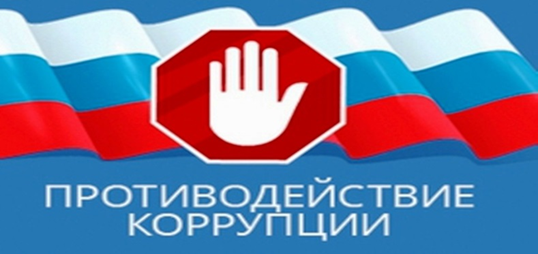 Памяткаоб ограничениях, запретах и обязанностях работников организаций, находящихся в ведении Министерства труда и социальной защиты Чувашской Республики, установленных в целях противодействия коррупции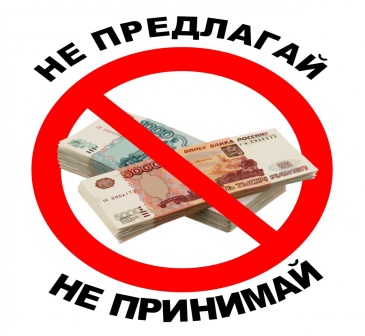 Нормативное правовое регулирование ограничений, запретов и обязанностей, установленных в целях противодействия коррупции в отношении работников организаций, находящихся в ведении Министерства труда и социальной защиты Чувашской Республики- Федеральный закон от 25 декабря 2008 г. № 273-ФЗ «О противодействии коррупции»;- Федеральный закон от 3 декабря 2012 г. № 230-ФЗ «О контроле за соответствием расходов лиц, замещающих государственные должности, и иных лиц их доходам» - статья 275 Трудового кодекса Российской Федерации В соответствии со статьей 13.3 Федерального закона № 273-ФЗ организации обязаны разрабатывать и принимать меры по предупреждению коррупции.Меры по предупреждению коррупции, принимаемые в организации, могут включать:1) определение подразделений или должностных лиц, ответственных за профилактику коррупционных и иных правонарушений;2) сотрудничество организации с правоохранительными органами;3) разработку и внедрение в практику стандартов и процедур, направленных на обеспечение добросовестной работы организации;4) принятие кодекса этики и служебного поведения работников организации;5) предотвращение и урегулирование конфликта интересов;6) недопущение составления неофициальной отчетности и использования поддельных документов.Ограничения, запреты и обязанности установленные в отношении работников организаций, находящихся в ведении Министерства труда и социальной защиты Чувашской Республики1. Работники, замещающие должности руководителей организаций, находящихся в ведении Министерства труда и социальной защиты Чувашской Республики (далее – Минтруд Чувашии), обязаны ежегодно представлять в установленном порядке сведения о своих доходах, расходах, об имуществе и обязательствах имущественного характера, а также о доходах, расходах, об имуществе и обязательствах имущественного характера своих супруги (супруга) и несовершеннолетних детей.Справки о своих доходах, расходах, об имуществе и обязательствах имущественного характера, а также справки о доходах, расходах, об имуществе и обязательствах имущественного характера членов семьи руководителями организаций, находящихся в ведении Минтруда Чувашии, представляются не позднее 30 апреля года, следующего за отчетным, в отдел правового обеспечения, контроля и кадровой политики Минтруда Чувашии.2. Граждане, претендующие на замещение должностей руководителей организаций, находящихся в ведении Минтруда Чувашии, представляют при назначении на должность сведения о своих доходах, об имуществе и обязательствах имущественного характера, а также о доходах, об имуществе и обязательствах имущественного характера своих супруги (супруга) и несовершеннолетних детей.3. Работники, замещающие должности руководителей организаций, находящихся в ведении Минтруда Чувашии, обязаны представлять сведения о своих расходах, а также о расходах своих супруги (супруга) и несовершеннолетних детей по каждой сделке по приобретению земельного участка, другого объекта недвижимости, транспортного средства, ценных бумаг (долей участия, паев в уставных (складочных) капиталах организаций), если общая сумма таких сделок превышает общий доход данного лица и его супруги (супруга) за три последних года, предшествующих отчетному периоду, и об источниках получения средств, за счет которых совершены эти сделки.4. Работники, замещающие должности руководителей организаций, находящихся в ведении Минтруда Чувашии, обязаны принимать меры по недопущению любой возможности возникновения конфликта интересов и урегулированию возникшего конфликта интересов.5. Работники, замещающие должности руководителей организаций, находящихся в ведении Минтруда Чувашии, обязаны уведомлять работодателя о личной заинтересованности при исполнении трудовых обязанностей, которая может привести к конфликту интересов, как только ему станет об этом известно.6. Работники, замещающие должности руководителей организаций, находящихся в ведении Минтруда Чувашии, не могут осуществлять трудовую деятельность в случае близкого родства или свойства (родители, супруги, дети, братья, сестры, а также братья, сестры, родители, дети супругов и супруги детей) с иными работниками данной организации, если осуществление трудовой деятельности связано с непосредственной подчиненностью или подконтрольностью одного из них другому.7. Работодатель (его представитель), которому стало известно о возникновении у работника личной заинтересованности, которая приводит или может привести к конфликту интересов, обязан принять меры по предотвращению или урегулированию конфликта интересов.8. Работник обязан уведомлять работодателя (его представителя), органы прокуратуры или другие государственные органы об обращении к нему каких-либо лиц в целях склонения к совершению коррупционных правонарушений.Ответственность за несоблюдение предусмотренных ограничений и запретовВ соответствии со статьей 13 Федерального закона № 273-ФЗ граждане Российской Федерации, иностранные граждане и лица без гражданства за совершение коррупционных правонарушений несут уголовную, административную, гражданско-правовую и дисциплинарную ответственность в соответствии с законодательством Российской Федерации.Основные понятия, используемые в сферепротиводействия коррупцииКоррупция - злоупотребление служебным положением, дача взятки, получение взятки, злоупотребление полномочиями, коммерческий подкуп либо иное незаконное использование физическим лицом своего должностного положения вопреки законным интересам общества и государства в целях получения выгоды в виде денег, ценностей, иного имущества или услуг имущественного характера, иных имущественных прав для себя или для третьих лиц либо незаконное предоставление такой выгоды указанному лицу другими физическими лицами, а также совершение указанных деяний от имени или в интересах юридического лица.Противодействие коррупции - это деятельность федеральных органов государственной власти, органов государственной власти субъектов Российской Федерации, органов местного самоуправления, институтов гражданского общества, организаций и физических лиц в пределах их полномочий:а) по предупреждению коррупции, в том числе по выявлению и последующему устранению причин коррупции (профилактика коррупции);б) по выявлению, предупреждению, пресечению, раскрытию и расследованию коррупционных правонарушений (борьба с коррупцией);в) по минимизации и (или) ликвидации последствий коррупционных правонарушений.Конфликт интересов – это ситуация, при которой личная заинтересованность (прямая или косвенная) лица, замещающего должность, замещение которой предусматривает обязанность принимать меры по предотвращению и урегулированию конфликта интересов, влияет или может повлиять на надлежащее, объективное и беспристрастное исполнение им должностных (служебных) обязанностей (осуществление полномочий). Личная заинтересованность – возможность получения доходов в виде денег, иного имущества, в том числе имущественных прав, услуг имущественного характера, результатов выполненных работ или каких-либо выгод (преимуществ) лицом, замещающим должность, замещение которой предусматривает обязанность принимать меры по предотвращению и урегулированию конфликта интересов, и (или) состоящими с ним в близком родстве или свойстве лицами (родителями, супругами, детьми, братьями, сестрами, а также братьями, сестрами, родителями, детьми супругов и супругами детей), гражданами или организациями, с которыми лицо, замещающее должность, замещение которой предусматривает обязанность принимать меры по предотвращению и урегулированию конфликта интересов, и (или) лица, состоящие с ним в близком родстве или свойстве, связаны имущественными, корпоративными или иными близкими отношениями.
Основной вид коррупционных преступлений - взятка.Взятка – получение должностным лицом, иностранным должностным лицом либо должностным лицом публичной международной организации лично или через посредника денег, ценных бумаг, иного имущества либо в виде незаконных оказания ему услуг имущественного характера, предоставления иных имущественных прав за совершение действий (бездействие) в пользу взяткодателя или представляемых им лиц, если такие действия (бездействие) входят в служебные полномочия должностного лица либо если оно в силу должностного положения может способствовать таким действиям (бездействию), а равно за общее покровительство или попустительство по службе.Получение взятки - одно из самых опасных должностных преступлений, особенно если оно совершается группой лиц или сопровождается вымогательством, которое заключается в получении должностным лицом преимуществ и выгод за законные или незаконные действия (бездействие). Дача взятки - преступление, направленное на склонение должностного лица к совершению законных или незаконных действий (бездействия), либо предоставлению, получению каких-либо преимуществ в пользу дающего, в том числе за общее покровительство или попустительство по службе.Основные принципы и правила служебного поведения работников организаций, находящихся в ведении Министерства труда и социальной защиты Чувашской РеспубликиДеятельность организации и ее работников основывается на следующих принципах профессиональной этики: законность; профессионализм; независимость; добросовестность; конфиденциальность; информирование; эффективный внутренний контроль; справедливость; ответственность; объективность; доверие, уважение и доброжелательность к коллегам по работе.Работники организаций призваны:добросовестно и на высоком профессиональном уровне исполнять свои должностные обязанности, соблюдая все требования в соответствии с федеральными законами, иными нормативными правовыми актами в целях обеспечения эффективной работы учреждения и реализации возложенных на него задач; при принятии решения учитывать только объективные обстоятельства, подтвержденные документами; осуществлять свою деятельность в пределах полномочий учреждения и должностных обязанностей;не оказывать предпочтения каким-либо профессиональным или социальным группам и организациям, быть независимыми от влияния отдельных граждан, профессиональных или социальных групп и организаций;исключать действия, связанные с влиянием каких-либо личных, имущественных (финансовых) и иных интересов, препятствующих добросовестному исполнению ими должностных обязанностей; уведомлять представителя работодателя, органы прокуратуры или другие государственные органы обо всех случаях обращения каких-либо лиц в целях склонения к совершению коррупционных правонарушений;соблюдать нормы служебной, профессиональной этики и правила делового поведения;быть корректным, внимательным, доброжелательным и вежливым с гражданами, а также в своих отношениях с вышестоящими руководителями, коллегами и подчиненными, проявлять терпимость и уважение к обычаям и традициям народов России и других государств, учитывать культурные и иные особенности различных этнических, социальных групп и конфессий, способствовать межнациональному и межконфессиональному согласию;воздерживаться от поведения, которое могло бы вызвать сомнение в добросовестном исполнении должностных обязанностей, а также избегать конфликтных ситуаций, способных нанести ущерб их репутации или авторитету учреждения;принимать предусмотренные законодательством Российской Федерации меры по недопущению возникновения конфликта интересов и урегулированию возникших случаев конфликта интересов;не использовать служебное положение для оказания влияния на деятельность государственных органов, органов местного самоуправления, организаций, должностных лиц, государственных (муниципальных) служащих и граждан при решении вопросов личного характера;придерживаться правил делового поведения, связанных с осуществлением возложенных на учреждение функций; соблюдать установленные в учреждении правила публичных выступлений и предоставления служебной информации;уважительно относиться к деятельности представителей средств массовой информации по информированию общества о работе учреждения, а также оказывать содействие в получении достоверной информации в установленном порядке; исключать действия, связанные с возможностью приобретения материальной или личной выгоды или влиянием каких-либо личных, имущественных (финансовых) или иных интересов, препятствующих добросовестному исполнению должностных обязанностей;создавать условия для развития добросовестной конкурентной среды и обеспечивать объективность и прозрачность в сфере закупок товаров, работ, услуг для обеспечения нужд учреждения;Работники организации обязаны:уведомлять работодателя (его представителя) об обращении к нему каких-либо лиц в целях склонения к совершению коррупционных правонарушений;в случаях, предусмотренных законом, представлять в установленном порядке сведения о своих доходах, расходах, об имуществе и обязательствах имущественного характера, а также о доходах, расходах, об имуществе и обязательствах имущественного характера своих супруги (супруга) и несовершеннолетних детей;принимать меры по недопущению любой возможности возникновения конфликта интересов и урегулированию возникшего конфликта интересов;уведомлять работодателя (его представителя) о получении делового подарка.Работники организации не имеют права:злоупотреблять должностными полномочиями, склонять кого-либо к правонарушениям, имеющим коррупционную направленность;во время исполнения им должностных обязанностей вести себя вызывающе по отношению к окружающим, проявлять негативные эмоции, использовать слова и выражения, не допускаемые деловым этикетом.Работникам, наделенным организационно-распорядительными полномочиями по отношению к другим работникам, рекомендуется быть для них образцами профессионализма, безупречной репутации, способствовать формированию в учреждении благоприятного для эффективной работы морально-психологическою климата.Работники, наделенные организационно-распорядительными полномочиями по отношению к другим работникам, призваны:а) принимать меры по предотвращению и урегулированию конфликта интересов;б) принимать меры по предупреждению коррупции;в) не допускать случаев принуждения работников к участию в деятельности политических партий и общественных объединений. Работникам, наделенным организационно-распорядительными полномочиями по отношению к другим работникам, следует принимать меры к тому, чтобы подчиненные им работники не допускали коррупционно-опасного поведения, своим личным поведением подавать пример честности, беспристрастности и справедливости.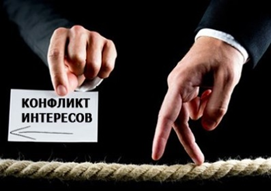 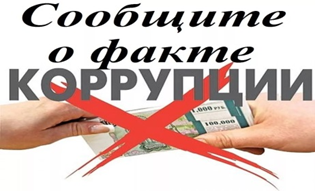 